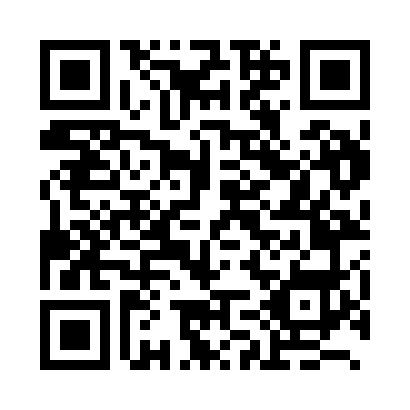 Prayer times for Gwanda, ZimbabweWed 1 May 2024 - Fri 31 May 2024High Latitude Method: NonePrayer Calculation Method: Muslim World LeagueAsar Calculation Method: ShafiPrayer times provided by https://www.salahtimes.comDateDayFajrSunriseDhuhrAsrMaghribIsha1Wed5:066:2112:013:165:416:522Thu5:066:2212:013:165:406:513Fri5:066:2212:013:155:396:514Sat5:076:2212:013:155:396:505Sun5:076:2312:013:145:386:506Mon5:076:2312:013:145:386:497Tue5:076:2312:003:145:376:498Wed5:086:2412:003:135:376:499Thu5:086:2412:003:135:366:4810Fri5:086:2512:003:135:366:4811Sat5:096:2512:003:125:356:4712Sun5:096:2612:003:125:356:4713Mon5:096:2612:003:125:346:4714Tue5:106:2612:003:115:346:4615Wed5:106:2712:003:115:346:4616Thu5:106:2712:003:115:336:4617Fri5:106:2812:003:115:336:4618Sat5:116:2812:003:105:336:4519Sun5:116:2812:003:105:326:4520Mon5:116:2912:013:105:326:4521Tue5:126:2912:013:105:326:4522Wed5:126:3012:013:095:326:4523Thu5:126:3012:013:095:316:4524Fri5:136:3012:013:095:316:4425Sat5:136:3112:013:095:316:4426Sun5:136:3112:013:095:316:4427Mon5:146:3212:013:095:306:4428Tue5:146:3212:013:095:306:4429Wed5:146:3312:013:095:306:4430Thu5:156:3312:023:095:306:4431Fri5:156:3312:023:095:306:44